В Гайнском МО завершился месячник оборонно-массовой и спортивной работыФевраль - это месячник славы, патриотизма и памяти о самой святой профессии — защитник Отечества.  Муниципальный конкурс «Ребята настоящие» стал завершающим мероприятием целого цикла  школьных событий, направленных на  формирование у подрастающего поколения верности Родине, готовности к служению Отечеству и его вооруженной защите.28 февраля в спортивном зале Гайнской школе в военно-прикладных видах спорта соревновались 8 команд: «Авангард», «Патриоты», «Арбалет», «Бастион», «Десант», «Юнармейцы», «Спартанцы».Всем участникам предстояло пройти через комплекс испытаний: представить визитную карточку, показать знания в интеллектуальном турнире, продемонстрировать силовую, огневую, строевую подготовку, а также соревноваться в лыжном марш-броске.Со словами приветствия к участникам обратились Сергей Владимирович Седегов, военный комиссар Гайнского района, и Ольга Владимировна Носарева, и.о. директора Гайнской школы. Они пожелали участникам соревнований командного духа, товарищеского плеча и хороших впечатлений.По итогам соревнований определились победители и призёры:Среди 10-11 классов-1 место – команда «Арбалет»  (Гайнская СОШ),-2 место  - команда «Бастион» (Сергеевская СОШ).Среди 7-9 классов-1место – команда «Патриот» (Гайнская СОШ),-2 место – команда «Спартанцы» (Верхнестарицкая СОШ),- 3 место – команда «Авангард» (Гайнская СОШ).Муниципальные соревнования  ещё раз подтвердили, что Армия России до той поры будет сильна, пока вырастают в наших городах и селах юные мальчишки, готовые в случае опасности встать на защиту земли русской. Организаторы верят в то, что наши мальчики будут умелыми, смелыми, сильными, отважными защитниками Отечества, будут знать историю России, её славных героев.Мероприятие проходило в рамках регионального проекта «Патриотическое воспитание граждан Российской Федерации (Пермский край) федерального проекта «Патриотическое воспитание граждан Российской Федерации» национального проекта «Образование».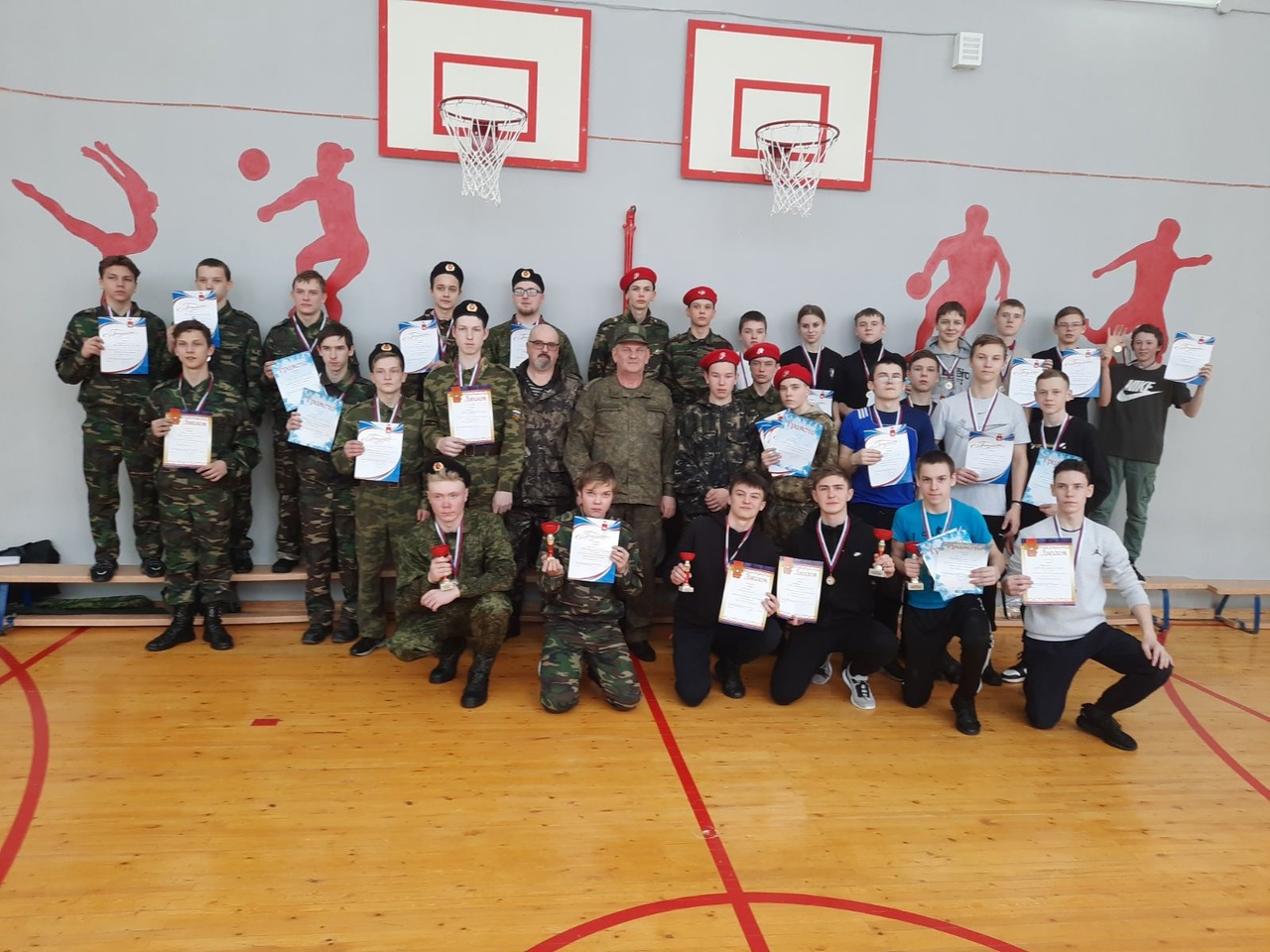 